Actividades SugeridasOBJETIVO DE APRENDIZAJE OA_6DESCRIPCIÓN DE LA ACTIVIDADESResolver problemas rutinarios y no rutinarios que involucren las cuatro operaciones y combinaciones de ellas: › que incluyan situaciones con dinero › usando la calculadora y el computador en ámbitos numéricos superiores al 10 0006.Resuelven los siguientes problemas utilizando la calculadora:a Encontrar la suma entre: › la tercera parte del número mayor que se puede formar con las cifras 9, 9, 5, 6, 2, 5 › el número menor que se puede formar con cuatro unos y dos tresb Determinar el precio que cuestan un auto, una camioneta y una casa cuyos valores son: Casa: $42 054 576 Auto: $35 019 785 menos que lo que vale la casa Camioneta: $1 090 982 más que lo que vale el auto (Historia, Geografía y Ciencias Sociales)R.c Si a un número le agrego 500 000 y luego al resultado le quito 206 700, entonces tengo 957 200, ¿cuál es el número? d Para ir a su trabajo desde su casa, una persona se desplaza  3 kilómetros hacia el este y después 4 kilómetros hacia el norte. Si se desplazase 5 kilómetros en línea recta, ¿cuántos metros se ahorraría? (Historia, Geografía y Ciencias Sociales)R.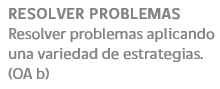 